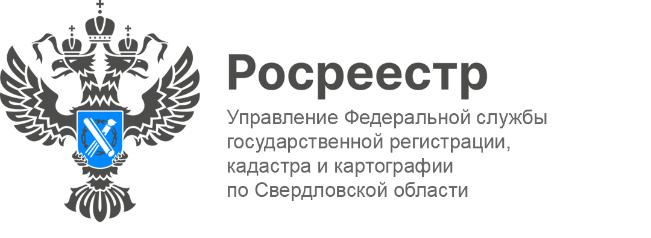                                          ПРЕСС-РЕЛИЗНа площадке Росреестра состоялось заседание Общественного совета На прошлой неделе на площадке Управления Росреестра по Свердловской области состоялось плановое заседание Общественного совета. В мероприятии приняли участие председатель Общественного совета - Виктор Киселёв, а также постоянные члены совета – представители профессиональных сообществ Свердловской области.В рамках повестки, с докладом о выполнении Поручений Президента Российской Федерации № Пр-1424 на территории Свердловской области в части проведения комплексных кадастровых работ, перед участниками заседания выступила заместитель руководителя Управления Татьяна Янтюшева. Отметив, что в результате выполнения комплексных кадастровых работ производится уточнение местоположения границ земельных участков, расположенных на них зданий, сооружений, объектов незавершенного строительства. Так, доля количества земельных участков в Едином государственном реестре недвижимости составляет около 93%.- В настоящее время на территории Свердловской области комплексные кадастровые работы выполняются на территории 7 муниципальных образований в 23 кадастровых кварталах. При выполнении комплексные кадастровые работы планируется уточнить или внести в ЕГРН сведения о 3 821 земельных участках и 2 988 объектов капитального строительства, - подчеркнула Татьяна Янтюшева.В свою очередь доклад по обозначенной теме «Профилактика рисков причинения вреда (ущерба) охраняемым законом ценностям при осуществлении федерального государственного земельного контроля (надзора)» озвучил начальник отдела государственного земельного надзора Управления Артём Селянин.В своем выступлении он подчеркнул, что в части профилактических мероприятий, за 8 месяцев текущего года Управлением в адрес контролируемых лиц объявлено 6 401 предостережение, а за аналогичный период 2022 года было объявлено 4 201 предостережение. Также проведено 3 162 профилактических визита с контролируемыми лицами (за аналогичный период 2022 года - 2 609) и 3 335 консультаций по вопросам осуществления федерального государственного земельного контроля (надзора) с контролируемыми лицами (за аналогичный период 2022 года - 2 628 консультаций). Кроме того, проводилось информирование по вопросам соблюдения обязательных требований в сети «Интернет» и в средствах массовой информации, а также Обобщение правоприменительной практики.- Общественный совет Управления Росреестра действует как эффективная площадка для открытого обсуждения. Открытый диалог помогает профессиональным объединениям и Росреестру выработать совместные решения, которые будут работать, прежде всего, на благо граждан, - отметил Виктор Киселёв.Контакты для СМИ: Пресс-служба Управления Росреестра по Свердловской области +7 343 375 40 81  press66_rosreestr@mail.ruwww.rosreestr.gov.ru620062, г. Екатеринбург, ул. Генеральская, 6 а.